TAREA-EVALUACION DE APRENDIZAJE UNIDAD 2   N° DE GUÍA: 9ASIGNATURA: TECNOLOGÍA NOMBRE ESTUDIANTE: ______________________________________________________CURSO: ______________________________ LETRA: ______ FECHA: __________________OA: Planificar la elaboración de objetos tecnológicos, incorporando la secuencia de acciones, materiales, herramientas, técnicas y medidas de seguridad necesarias o alternativas para lograr el resultado deseado, discutiendo las implicancias ambientales y sociales de los recursos utilizados.Objetivo de clase: Identificar los pasos para la elaboración/mejora de un objeto tecnológico. Preguntas: ¿Qué aprendimos hoy?Te presento el ticket de salida, acá aparecerán preguntas 3 preguntas que deberás responder en la imagen que aparece abajo, es el mismo ticket, pero con el espacio en blanco para que puedas contestar.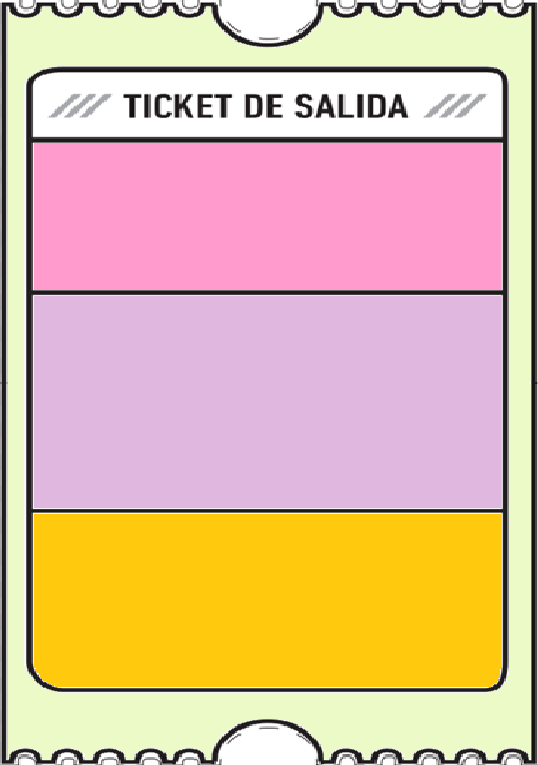 Respuestas: ¿Qué aprendimos hoy?En los espacios en blanco, escribe las respuestas a las preguntas planteadas arriba.